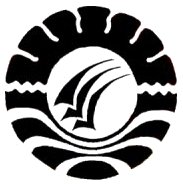 SKRIPSIPENERAPAN MODEL PEMBELAJARAN KOOPERATIF TIPE STUDENTTEAM ACHIEVEMEN DIVISION (STAD) DALAM MENINGKATKANHASIL BELAJAR SISWA PADA MATA PLAJARAN PKnKELAS V DI SD INPRES TALAKAYAKABUPATEN BANTAENGL A M B IPROGRAM STUDI PENDIDIKAN GURU SEKOLAH DASARFAKULTAS ILMU PENDIDIKANUNIVERSITAS NGERI MAKASSAR2015